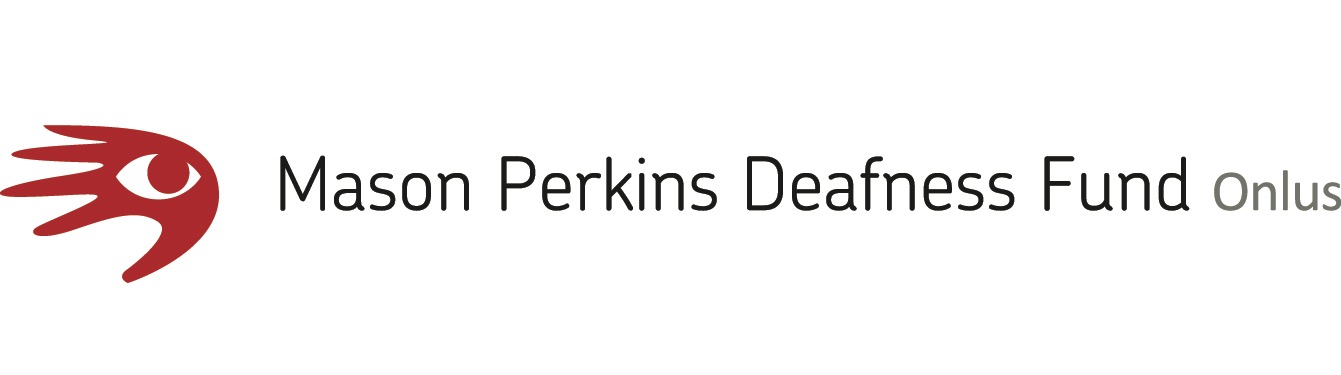 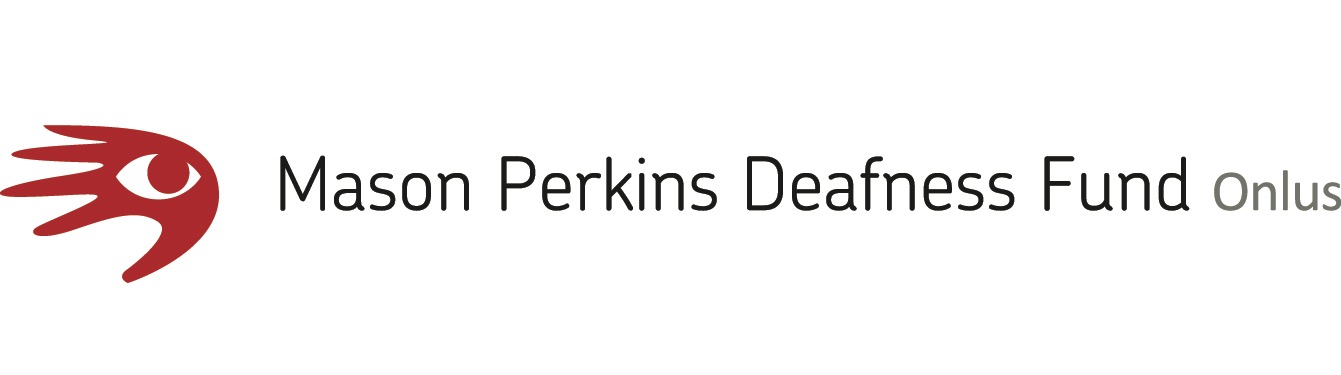                                        Comunicato stampa          
Il primo progetto del Center for Deaf Studies nato dalla collaborazione fra MPDFonlus e Santa Chiara Lab - Università di SienaLisLabMpdfonlus organizza un laboratorio gratuito per avvicinarsi alla Lingua dei Segni italianaSiena – Nell'ambito della nuova collaborazione fra MPDFonlus e Santa Chiara Lab - Università di Siena per la creazione di un Center for Deaf Studies MPDFonlus organizza e offre un laboratorio gratuito di Lingua dei Segni italiana.Il laboratorio aperto a un massimo di 25 partecipanti, ha disponibili 10 posti per persone interessate alla Lingua dei Segni italiana (18+).Il laboratorio ha, inoltre, 15 posti riservati a studenti, ricercatori e docenti dell’Università di Siena. Gli incontri tenuti dalla docente madrelingua Valeria Giura si svolgeranno nei mesi di marzo e aprile presso la sede di MPDFonlus in Via Tommaso Pendola, 37 a Siena. È possibile iscriversi online entro il 28 febbraio compilando un modulo presente sul sito www.mpdfonlus.comDate e orario su www.mpdfonlus.comPer informazioni: info@mpdfonlus.com